UWAGA ! Prosimy przesłać do Izby najpóźniej do 4 grudnia  br. (e-mail: anna.skolek@oia.waw.pl)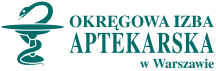 ...........................................................................                                                                                                                                                                                                           (pieczątka apteki ) KARTA ZGŁOSZENIAna posiedzenia naukowo-szkoleniowe w ramach ciągłego szkolenia farmaceutówDwór MOŚCIBRODY k. Siedlec Imię i Nazwisko ......................................................................... Nr  PWZ ...................................... Tel. kom .....................................Adres e-mail: Nr  karty ciągłego szkolenia .....................................................................................                                                                                                                                                                                                           * zaznaczyć X															                                                                                                                                                                                                         ........................................................................................  (data i podpis)Datagodzinatematliczba pkt. ed.Potwierdzenie uczestnictwa*8.12.2018 r.(sobota)15.00„Doustne diety specjalistyczne w różnych stanach niedożywienia”	wykładowca mgr farm. Małgorzata Chmielak  28.12.2018 r.(sobota)16.35„Nowe leki przeciwzakrzepowe  – co farmaceuta powinien o nich wiedzieć”wykładowca dr n. med. Piotr Gryglas2